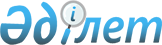 О внесении изменений в решение Тюлькубасского районного маслихата от 21 декабря 2016 года № 8/1-06 "О районном бюджете на 2017-2019 годы"
					
			С истёкшим сроком
			
			
		
					Решение Тюлькубасского районного маслихата Южно-Казахстанской области от 8 декабря 2017 года № 20/1-06. Зарегистрировано Департаментом юстиции Южно-Казахстанской области 11 декабря 2017 года № 4301. Срок действия решения - до 1 января 2018 года
      В соответствии с пунктом 5 статьи 109 Бюджетного кодекса Республики Казахстан от 4 декабря 2008 года, подпунктом 1) пункта 1 статьи 6 Закона Республики Казахстан от 23 января 2001 года "О местном государственном управлении и самоуправлении в Республике Казахстан" и решением Южно-Казахстанского областного маслихата от 30 ноября 2017 года за № 17/205-VІ "О внесении изменений и дополнения в решение Южно-Казахстанского областного маслихата от 9 декабря 2016 года № 8/74-VI "Об областном бюджете на 2017-2019 годы", зарегистрированного в Реестре государственной регистрации нормативных правовых актов за № 4287, Тюлькубасский районный маслихат РЕШИЛ:
      1. Внести в решение Тюлькубасского районного маслихата от 21 декабря 2016 года № 8/1-06 "О районном бюджете на 2017-2019 годы" (зарегистрированного в Реестре государственной регистрации нормативных правовых актов за № 3928, опубликованного 30 декабря 2016 года в газете "Шамшырак" и 05 января 2017 года в Эталонном контрольном банке нормативных правовых актов Республики Казахстан в электронном виде) следующие изменения:
      пункт 1 изложить в следующей редакции:
      "1. Утвердить районный бюджет Тюлькубасского района на 2017-2019 годы, согласно приложениям 1, 4 и 5 соответственно, в том числе на 2017 год в следующих объемах:
      1) доходы – 12807639 тысяч тенге, в том числе по:
      налоговым поступлениям – 3095959 тысяч тенге;
      неналоговым поступлениям – 11410 тысяч тенге;
      поступления от продажи основного капитала – 82667 тысяч тенге;
      поступлениям трансфертов – 9617603 тысяч тенге;
      2) затраты – 12905250 тысяч тенге;
      3) чистое бюджетное кредитование – 4355 тысяч тенге, в том числе:
      бюджетные кредиты – 27228 тысяч тенге;
      погашение бюджетных кредитов – 22873 тысяч тенге;
      4) сальдо по операциям с финансовыми активами – 0, в том числе:
      приобретение финансовых активов – 0;
      поступление от продажи финансовых активов государства – 0;
      5) дефицит бюджета – - 101966 тысяч тенге;
      6) финансирование дефицита бюджета – 101966 тысяч тенге, в том числе:
      поступления займов – 27228 тысяч тенге;
      погашение займов – 22873 тысяч тенге;
      используемые остатки бюджетных средств – 97611 тысяч тенге.".
      Приложения 1, 6 к указанному решению изложить в новой редакции согласно приложениям 1, 2 к настоящему решению.
      2. Государственному учреждению "Аппарат Тюлькубасского районного маслихата" в установленном законодательством Республики Казахстан порядке обеспечить:
      1) государственную регистрацию настоящего решения в территориальном органе юстиции;
      2) в течение десяти календарных дней со дня государственной регистрации настоящего решения маслихата направление его копии в бумажном и электронном виде на казахском и русском языках в Республиканское государственное предприятие на праве хозяйственного ведения "Республиканский центр правовой информации" для официального опубликования и включения в Эталонный контрольный банк нормативных правовых актов Республики Казахстан;
      3) в течение календарных дней после государственной регистрации настоящего решения направление его копии на офиациальное опубликование в периодические печатные издания, распространяемых на территории Тюлькубасского района;
      4) размещение настоящего решения на интернет-ресурсе Тюлькубасского районного маслихата после его официального опубликования.
      3. Настоящее решение вводится в действие с 1 января 2017 года. Тюлькубасский районный бюджет на 2017 год Перечень бюджетных программ каждого сельского и поселкового округа на 2017-2019 годы
					© 2012. РГП на ПХВ «Институт законодательства и правовой информации Республики Казахстан» Министерства юстиции Республики Казахстан
				
      Председатель сессии

      районного маслихата

С. Кынтаев

      Секретарь районного

      маслихата

С. Сейсенбаев
Приложение 1
к решению Тюлькубасского
районного маслихата
от 8 декабря 2017 года
№ 20/1-06Приложение 1
к решению Тюлькубасского
районного маслихата
от 21 декабря 2016 года
№ 8/1-06
Категория
Категория
Категория
Наименование
Сумма, тысяч тенге
Класс
Класс
Класс
Сумма, тысяч тенге
Подкласс
Подкласс
Сумма, тысяч тенге
1
1
1
2
3
1. Доходы
12 807 639 
1
Налоговые поступления
3 095 959 
01
Подоходный налог
781 860 
2
Индивидуальный подоходный налог
781 860 
03
Социальный налог
578 236 
1
Социальный налог
578 236 
04
Hалоги на собственность
1 666 558 
1
Hалоги на имущество
1 538 134 
3
Земельный налог
4 408 
4
Hалог на транспортные средства
120 716 
5
Единый земельный налог
3 300 
05
Внутренние налоги на товары, работы и услуги
50 312 
2
Акцизы
19 611 
3
Поступления за использование природных и других ресурсов
5 600 
4
Сборы за ведение предпринимательской и профессиональной деятельности
24 731 
5
Налог на игорный бизнес
370 
07
Прочие налоги
5 193 
1
Прочие налоги
5 193 
08
Обязательные платежи, взимаемые за совершение юридически значимых действий и (или) выдачу документов уполномоченными на то государственными органами или должностными лицами
13 800 
1
Государственная пошлина
13 800 
2
Неналоговые поступления
11 410 
01
Доходы от государственной собственности
8 035 
3
Дивиденды на государственные пакеты акций, находящиеся в государственной собственности
602 
5
Доходы от аренды имущества, находящегося в государственной собственности 
7 417 
9
Прочие доходы от государственной собственности
16 
04
Штрафы, пени, санкции, взыскания, налагаемые государственными учреждениями, финансируемыми из государственного бюджета, а также содержащимися и финансируемыми из бюджета (сметы расходов) Национального Банка Республики Казахстан 
1 167 
1
Штрафы, пени, санкции, взыскания, налагаемые государственными учреждениями, финансируемыми из государственного бюджета, а также содержащимися и финансируемыми из бюджета (сметы расходов) Национального Банка Республики Казахстан, за исключением поступлений от организаций нефтяного сектора 
1 167 
06
Прочие неналоговые поступления
2 208 
1
Прочие неналоговые поступления
2 208 
3
Поступления от продажи основного капитала
82 667 
01
Продажа государственного имущества, закрепленного за государственными учреждениями
50 903 
1
Продажа государственного имущества, закрепленного за государственными учреждениями
50 903 
03
Продажа земли и нематериальных активов
31 764 
1
Продажа земли
31 764 
4
Поступления трансфертов 
9 617 603 
02
Трансферты из вышестоящих органов государственного управления
9 617 603 
2
Трансферты из областного бюджета
9 617 603 
Функциональная группа
Функциональная группа
Функциональная группа
Функциональная группа
Наименование
Сумма, тысяч тенге
Функциональная подпрограмма
Функциональная подпрограмма
Функциональная подпрограмма
Функциональная подпрограмма
Сумма, тысяч тенге
Администратор бюджетных программ
Администратор бюджетных программ
Администратор бюджетных программ
Сумма, тысяч тенге
Программа
Программа
Сумма, тысяч тенге
1
1
1
1
2
3
2. Затраты
12 905 250 
01
Государственные услуги общего характера
753 084 
1
Представительные, исполнительные и другие органы, выполняющие общие функции государственного управления
599 100 
112
Аппарат маслихата района (города областного значения)
24 921 
001
Услуги по обеспечению деятельности маслихата района (города областного значения)
23 596 
003
Капитальные расходы государственного органа 
1 325 
122
Аппарат акима района (города областного значения)
195 844 
001
Услуги по обеспечению деятельности акима района (города областного значения)
130 554 
003
Капитальные расходы государственного органа 
65 290 
123
Аппарат акима района в городе, города районного значения, поселка, села, сельского округа
378 335 
001
Услуги по обеспечению деятельности акима района в городе, города районного значения, поселка, села, сельского округа
342 073 
022
Капитальные расходы государственного органа 
35 047 
032
Капитальные расходы подведомственных государственных учреждений и организаций
1 215 
2
Финансовая деятельность
0 
459
Отдел экономики и финансов района (города областного значения)
0 
003
Проведение оценки имущества в целях налогообложения
 0
9
Прочие государственные услуги общего характера
153 984 
458
Отдел жилищно-коммунального хозяйства, пассажирского транспорта и автомобильных дорог района (города областного значения)
47 268 
001
Услуги по реализации государственной политики на местном уровне в области жилищно-коммунального хозяйства, пассажирского транспорта и автомобильных дорог 
46 118 
013
Капитальные расходы государственного органа 
1 150 
459
Отдел экономики и финансов района (города областного значения)
50 692 
001
Услуги по реализации государственной политики в области формирования и развития экономической политики, государственного планирования, исполнения бюджета и управления коммунальной собственностью района (города областного значения)
49 692 
015
Капитальные расходы государственного органа
1 000 
472
Отдел строительства, архитектуры и градостроительства района (города областного значения)
56 024 
040
Развитие объектов государственных органов
56 024 
02
Оборона
177 046 
1
Военные нужды
14 422 
122
Аппарат акима района (города областного значения)
14 422 
005
Мероприятия в рамках исполнения всеобщей воинской обязанности
14 422 
2
Организация работы по чрезвычайным ситуациям
162 624 
122
Аппарат акима района (города областного значения)
162 624 
006
Предупреждение и ликвидация чрезвычайных ситуаций масштаба района (города областного значения)
152 629 
007
Мероприятия по профилактике и тушению степных пожаров районного (городского) масштаба, а также пожаров в населенных пунктах, в которых не созданы органы государственной противопожарной службы
9 995 
03
Общественный порядок, безопасность, правовая, судебная, уголовно-исполнительная деятельность
26 382 
9
Прочие услуги в области общественного порядка и безопасности
26 382 
458
Отдел жилищно-коммунального хозяйства, пассажирского транспорта и автомобильных дорог района (города областного значения)
26 382 
021
Обеспечение безопасности дорожного движения в населенных пунктах
26 382 
04
Образование
7 805 462 
1
Дошкольное воспитание и обучение
1 562 616 
123
Аппарат акима района в городе, города районного значения, поселка, села, сельского округа
242 569 
041
Реализация государственного образовательного заказа в дошкольных организациях образования
242 569 
464
Отдел образования района (города областного значения)
1 230 283 
040
Реализация государственного образовательного заказа в дошкольных организациях образования
1 230 283 
472
Отдел строительства, архитектуры и градостроительства района (города областного значения)
89 764 
037
Строительство и реконструкция объектов дошкольного воспитания и обучения
89 764 
2
Начальное, основное среднее и общее среднее образование
5 650 381 
464
Отдел образования района (города областного значения)
5 575 025 
003
Общеобразовательное обучение
5 495 443 
006
Дополнительное образование для детей
79 582 
472
Отдел строительства, архитектуры и градостроительства района (города областного значения)
75 356 
022
Строительство и реконструкция объектов начального, основного среднего и общего среднего образования
75 356 
9
Прочие услуги в области образования
592 465 
464
Отдел образования района (города областного значения)
592 465 
001
Услуги по реализации государственной политики на местном уровне в области образования 
20 362 
005
Приобретение и доставка учебников, учебно-методических комплексов для государственных учреждений образования района (города областного значения)
185 832 
012
Капитальные расходы государственного органа 
150 
015
Ежемесячная выплата денежных средств опекунам (попечителям) на содержание ребенка-сироты (детей-сирот), и ребенка (детей), оставшегося без попечения родителей
22 051 
022
Выплата единовременных денежных средств казахстанским гражданам, усыновившим (удочерившим) ребенка (детей)-сироту и ребенка (детей), оставшегося без попечения родителей
0 
067
Капитальные расходы подведомственных государственных учреждений и организаций
364 070 
05
Здравоохранение
0 
9
Прочие услуги в области здравоохранения
0 
123
Аппарат акима района в городе, города районного значения, поселка, села, сельского округа
0 
002
Организация в экстренных случаях доставки тяжелобольных людей до ближайшей организации здравоохранения, оказывающей врачебную помощь
0 
06
Социальная помощь и социальное обеспечение
910 193 
1
Социальное обеспечение
353 658 
451
Отдел занятости и социальных программ района (города областного значения)
350 531 
005
Государственная адресная социальная помощь
0 
016
Государственные пособия на детей до 18 лет
66 549 
025
Проект Орлеу
283 982 
464
Отдел образования района (города областного значения)
3 127 
030
Содержание ребенка (детей), переданного патронатным воспитателям
3 127 
2
Социальная помощь
450 922 
451
Отдел занятости и социальных программ района (города областного значения)
450 922 
002
Программа занятости
207 937 
004
Оказание социальной помощи на приобретение топлива специалистам здравоохранения, образования, социального обеспечения, культуры, спорта и ветеринарии в сельской местности в соответствии с законодательством Республики Казахстан
18 667 
006
Оказание жилищной помощи
2 980 
007
Социальная помощь отдельным категориям нуждающихся граждан по решениям местных представительных органов
39 944 
010
Материальное обеспечение детей-инвалидов, воспитывающихся и обучающихся на дому
5 188 
014
Оказание социальной помощи нуждающимся гражданам на дому
0 
015
Территориальные центры социального обслуживания пенсионеров и инвалидов
75 430 
017
Обеспечение нуждающихся инвалидов обязательными гигиеническими средствами и предоставление услуг специалистами жестового языка, индивидуальными помощниками в соответствии с индивидуальной программой реабилитации инвалида
65 254 
023
Обслуживание центр занятости
35 522 
9
Прочие услуги в области социальной помощи и социального обеспечения
105 613 
451
Отдел занятости и социальных программ района (города областного значения)
105 613 
001
Услуги по реализации государственной политики на местном уровне в области обеспечения занятости и реализации социальных программ для населения
40 363 
011
Оплата услуг по зачислению, выплате и доставке пособий и других социальных выплат
1 200 
021
Капитальные расходы государственного органа 
1 168 
050
Реализация Плана мероприятий по обеспечению прав и улучшению качества жизни инвалидов в Республике Казахстан на 2012 – 2018 годы
52 382 
067
Капитальные расходы подведомственных государственных учреждений и организаций
10 500 
07
Жилищно-коммунальное хозяйство
1 272 188 
1
Жилищное хозяйство
29 925 
472
Отдел строительства, архитектуры и градостроительства района (города областного значения)
29 925 
003
Проектирование и (или) строительство, реконструкция жилья коммунального жилищного фонда
11 126 
004
Проектирование, развитие и (или) обустройство инженерно-коммуникационной инфраструктуры
18 799 
2
Коммунальное хозяйство
931 657 
458
Отдел жилищно-коммунального хозяйства, пассажирского транспорта и автомобильных дорог района (города областного значения)
931 657 
012
Функционирование системы водоснабжения и водоотведения
186 818 
058
Развитие системы водоснабжения и водоотведения в сельских населенных пунктах
744 839 
3
Благоустройство населенных пунктов
310 606 
123
Аппарат акима района в городе, города районного значения, поселка, села, сельского округа
1 995 
011
Благоустройство и озеленение населенных пунктов
1 995 
458
Отдел жилищно-коммунального хозяйства, пассажирского транспорта и автомобильных дорог района (города областного значения)
308 611 
015
Освещение улиц населенных пунктов
3 200 
016
Обеспечение санитарии населенных пунктов
9 520 
018
Благоустройство и озеленение населенных пунктов
295 891 
08
Культура, спорт, туризм и информационное пространство
857 839 
1
Деятельность в области культуры
135 083 
455
Отдел культуры и развития языков района (города областного значения)
135 083 
003
Поддержка культурно-досуговой работы
135 083 
2
Спорт
246 344 
123
Аппарат акима района в городе, города районного значения, поселка, села, сельского округа
125 
028
Реализация физкультурно-оздоровительных и спортивных мероприятий на местном уровне
125 
465
Отдел физической культуры и спорта района (города областного значения)
230 924 
001
Услуги по реализации государственной политики на местном уровне в сфере физической культуры и спорта
15 968 
004
Капитальные расходы государственного органа 
371 
005
Развитие массового спорта и национальных видов спорта 
200 540 
006
Проведение спортивных соревнований на районном (города областного значения) уровне
4 000 
007
Подготовка и участие членов сборных команд района (города областного значения) по различным видам спорта на областных спортивных соревнованиях
7 504 
032
Капитальные расходы подведомственных государственных учреждений и организаций
2 541 
472
Отдел строительства, архитектуры и градостроительства района (города областного значения)
15 295 
008
Развитие объектов спорта 
15 295 
3
Информационное пространство
85 222 
455
Отдел культуры и развития языков района (города областного значения)
70 018 
006
Функционирование районных (городских) библиотек
61 828 
007
Развитие государственного языка и других языков народа Казахстана
8 190 
456
Отдел внутренней политики района (города областного значения)
15 204 
002
Услуги по проведению государственной информационной политики
15 204 
9
Прочие услуги по организации культуры, спорта, туризма и информационного пространства
391 190 
455
Отдел культуры и развития языков района (города областного значения)
350 437 
001
Услуги по реализации государственной политики на местном уровне в области развития языков и культуры
12 581 
010
Капитальные расходы государственного органа 
150 
032
Капитальные расходы подведомственных государственных учреждений и организаций
337 706 
456
Отдел внутренней политики района (города областного значения)
40 753 
001
Услуги по реализации государственной политики на местном уровне в области информации, укрепления государственности и формирования социального оптимизма граждан
25 108 
003
Реализация мероприятий в сфере молодежной политики
13 689 
006
Капитальные расходы государственного органа 
546 
032
Капитальные расходы подведомственных государственных учреждений и организаций
1 410 
09
Топливно-энергетический комплекс и недропользование
164 160 
9
Прочие услуги в области топливно-энергетического комплекса и недропользования
164 160 
458
Отдел жилищно-коммунального хозяйства, пассажирского транспорта и автомобильных дорог района (города областного значения)
164 160 
019
Развитие теплоэнергетической системы
159 420 
036
Развитие газотранспортной системы 
4 740 
10
Сельское, водное, лесное, рыбное хозяйство, особо охраняемые природные территории, охрана окружающей среды и животного мира, земельные отношения
251 336 
1
Сельское хозяйство
239 162 
472
Отдел строительства, архитектуры и градостроительства района (города областного значения)
44 740 
010
Развитие объектов сельского хозяйства
44 740 
473
Отдел ветеринарии района (города областного значения)
149 922 
001
Услуги по реализации государственной политики на местном уровне в сфере ветеринарии
28 428 
003
Капитальные расходы государственного органа 
550 
005
Обеспечение функционирования скотомогильников (биотермических ям) 
50 
006
Организация санитарного убоя больных животных
400 
007
Организация отлова и уничтожения бродячих собак и кошек
7 634 
008
Возмещение владельцам стоимости изымаемых и уничтожаемых больных животных, продуктов и сырья животного происхождения
2 638 
009
Проведение ветеринарных мероприятий по энзоотическим болезням животных
33 218 
010
Проведение мероприятий по идентификации сельскохозяйственных животных
1 572 
011
Проведение противоэпизоотических мероприятий
75 432 
477
Отдел сельского хозяйства и земельных отношений района (города областного значения) 
44 500 
001
Услуги по реализации государственной политики на местном уровне в сфере сельского хозяйства и земельных отношений
44 275 
003
Капитальные расходы государственного органа 
225 
9
Прочие услуги в области сельского, водного, лесного, рыбного хозяйства, охраны окружающей среды и земельных отношений
12 174 
459
Отдел экономики и финансов района (города областного значения)
12 174 
099
Реализация мер по оказанию социальной поддержки специалистов
12 174 
11
Промышленность, архитектурная, градостроительная и строительная деятельность
70 177 
2
Архитектурная, градостроительная и строительная деятельность
70 177 
472
Отдел строительства, архитектуры и градостроительства района (города областного значения)
70 177 
001
Услуги по реализации государственной политики в области строительства, архитектуры и градостроительства на местном уровне
59 617 
013
Разработка схем градостроительного развития территории района, генеральных планов городов районного (областного) значения, поселков и иных сельских населенных пунктов
10 010 
015
Капитальные расходы государственного органа 
550 
12
Транспорт и коммуникации
252 194 
1
Автомобильный транспорт
249 019 
458
Отдел жилищно-коммунального хозяйства, пассажирского транспорта и автомобильных дорог района (города областного значения)
249 019 
023
Обеспечение функционирования автомобильных дорог
249 019 
9
Прочие услуги в сфере транспорта и коммуникаций
3 175 
458
Отдел жилищно-коммунального хозяйства, пассажирского транспорта и автомобильных дорог района (города областного значения)
3 175 
024
Организация внутрипоселковых (внутригородских), пригородных и внутрирайонных общественных пассажирских перевозок
3 175 
13
Прочие
135 709 
3
Поддержка предпринимательской деятельности и защита конкуренции
26 116 
469
Отдел предпринимательства района (города областного значения)
26 116 
001
Услуги по реализации государственной политики на местном уровне в области развития предпринимательства и промышленности 
25 266 
004
Капитальные расходы государственного органа 
850 
9
Прочие
109 593 
458
Отдел жилищно-коммунального хозяйства, пассажирского транспорта и автомобильных дорог района (города областного значения)
106 306 
040
Реализация мер по содействию экономическому развитию регионов в рамках Программы "Развитие регионов" 
106 306 
459
Отдел экономики и финансов района (города областного значения)
3 287 
008
Разработка или корректировка, а также проведение необходимых экспертиз технико-экономических обоснований местных бюджетных инвестиционных проектов и конкурсных документаций проектов государственно-частного партнерства, концессионных проектов, консультативное сопровождение проектов государственно-частного партнерства и концессионных проектов
3 287 
012
Резерв местного исполнительного органа района (города областного значения) 
0 
14
Обслуживание долга
25 
1
Обслуживание долга
25 
459
Отдел экономики и финансов района (города областного значения)
25 
021
Обслуживание долга местных исполнительных органов по выплате вознаграждений и иных платежей по займам из областного бюджета
25 
15
Трансферты
229 455 
1
Трансферты
229 455 
459
Отдел экономики и финансов района (города областного значения)
229 455 
006
Возврат неиспользованных (недоиспользованных) целевых трансфертов
12 846 
024
Целевые текущие трансферты из нижестоящего бюджета на компенсацию потерь вышестоящего бюджета в связи с изменением законадательства
26 513 
051
Трансферты органам местного самоуправления
188 254 
054
Возврат сумм неиспользованных (недоисползованных) целевых трансфертов, выделенных из республиканского бюджета за счет целевого трансферта из Нацилнального фонда Республики Казахстан
1 842 
3. Чистое бюджетное кредитование
4 355 
Бюджетные кредиты
27 228 
10
Сельское, водное, лесное, рыбное хозяйство, особо охраняемые природные территории, охрана окружающей среды и животного мира, земельные отношения
27 228 
1
Сельское хозяйство
27 228 
459
Отдел экономики и финансов района (города областного значения)
27 228 
018
Бюджетные кредиты для реализации мер социальной поддержки специалистов
27 228 
Категория
Категория
Категория
Категория
Наименование
Сумма, тысяч тенге
Класс
Класс
Класс
Класс
Сумма, тысяч тенге
Подкласс
Подкласс
Подкласс
Сумма, тысяч тенге
Специфика
Специфика
Погашение бюджетных кредитов
22 873 
5
Погашение бюджетных кредитов
22 873 
01
Погашение бюджетных кредитов
22 873 
1
Погашение бюджетных кредитов, выданных из государственного бюджета
22 873 
13
Погашение бюджетных кредитов, выданных из местного бюджета физическим лицам
22 873 
4. Сальдо по операциям с финансовыми активами
0 
Приобретение финансовых активов
0 
Поступление от продажи финансовых активов государства
0 
5. Дефицит (профицит) бюджета
-101 966 
6. Финансирование дефицита (использование профицита) бюджета
101 966 
Поступление займов
27 228 
7
Поступление займов
27 228 
01
Внутренние государственные займы
27 228 
2
Договоры займа
27 228 
03
Займы, получаемые местным исполнительным органом района (города областного значения)
27 228 
Функциональная группа
Функциональная группа
Функциональная группа
Функциональная группа
Наименование
Сумма, тысяч тенге
Функциональная подпрограмма
Функциональная подпрограмма
Функциональная подпрограмма
Функциональная подпрограмма
Сумма, тысяч тенге
Администратор бюджетных программ
Администратор бюджетных программ
Администратор бюджетных программ
Сумма, тысяч тенге
Программа
Программа
Сумма, тысяч тенге
Погашение займов
22 873 
16
Погашение займов
22 873 
1
Погашение займов
22 873 
459
Отдел экономики и финансов района (города областного значения)
22 873 
005
Погашение долга местного исполнительного органа перед вышестоящим бюджетом
22 873 
Категория
Категория
Категория
Категория
Наименование
Сумма, тысяч тенге
Класс
Класс
Класс
Класс
Сумма, тысяч тенге
Подкласс
Подкласс
Подкласс
Сумма, тысяч тенге
Специфика
Специфика
Сумма, тысяч тенге
Используемые остатки бюджетных средств
97 611 
8
Используемые остатки бюджетных средств
97 611 
01
Остатки бюджетных средств
97 611 
1
Свободные остатки бюджетных средств
97 611 
01
Свободные остатки бюджетных средств
97 611 Приложение 2
к решению Тюлькубасского
районного маслихата
от 8 декабря 2017 года
№ 20/1-06Приложение 6
к решению Тюлькубасского
районного маслихата
от 21 декабря 2016 года
№ 8/1-06
Функциональная группа
Функциональная группа
Функциональная группа
Функциональная группа
Наименование
Сумма, тысяч тенге
Сумма, тысяч тенге
Сумма, тысяч тенге
Функциональная подпрограмма
Функциональная подпрограмма
Функциональная подпрограмма
Функциональная подпрограмма
Сумма, тысяч тенге
Сумма, тысяч тенге
Сумма, тысяч тенге
Администратор бюджетных программ
Администратор бюджетных программ
Администратор бюджетных программ
2017 год
2018 год
2019 год
Программа
Программа
2017 год
2018 год
2019 год
1
1
1
1
2
3
4
5
01
Государственные услуги общего характера
378 335
385 858
398 910
1
Представительные, исполнительные и другие органы, выполняющие общие функции государственного управления
378 335
385 858
398 910
123
Аппарат акима района в городе, города районного значения, поселка, села, сельского округа
378 335
385 858
398 910
001
Услуги по обеспечению деятельности акима района в городе, города районного значения, поселка, села, сельского округа
342 073
347 543
360 595
Балыктынский сельский округ
21 347
20 316
20 468
Майлыкентский сельский округ
38 424
40 413
47 076
Тюлькубаский поселковый округ
34 297
36 132
36 997
Шакпакский сельский округ
21 266
22 417
23 063
Машатский сельский округ
22 988
24 233
24 781
Жабагылинский сельский округ
16 697
16 506
16 706
Тастумсыкский сельский округ
20 645
21 783
22 368
Рыскуловский сельский округ
23 307
21 216
21 634
Мичуринский сельский округ
19 597
19 670
19 974
Кемербастауский сельский округ
19 453
20 058
20 599
Арыский сельский округ
18 813
18 871
19 286
Акбиикский сельский округ
18 619
19 501
19 940
Жаскешуский сельский округ
24 317
23 451
23 862
Келтемашатский сельский округ
19 008
19 026
19 423
Састюбинский поселковый округ
23 295
23 950
24 418
022
Капитальные расходы государственных органов
35 047
0
0
Шакпакский сельский округ
20 219
Машатский сельский округ
300
Жабагылинский сельский округ
300
Мичуринский сельский округ
13 628
Арыский сельский округ
300
Акбиикский сельский округ
300
Тастумсыкский сельский округ
0
032
Капитальные расходы подведомственных государственных учреждений и организаций
1 215
38 315
38 315
Шакпакский сельский округ
1 215
38 315
38 315
04
Образование
242 569
254 081
258 420
1
Дошкольное воспитание и обучение
242 569
254 081
258 420
123
Аппарат акима района в городе, города районного значения, поселка, села, сельского округа
242 569
254 081
258 420
041
Реализация государственного образовательного заказа в дошкольных организациях образования
242 569
254 081
258 420
Майлыкентский сельский округ
72 835
77322
78232
Шакпакский сельский округ
25 212
26862
27555
Жаскешуский сельский округ
29 893
29590
30010
Састюбинский поселковый округ
88 829
93200
94845
Мичуринский сельский округ
25 800
27107
27778
05
Здравоохранение
0
75
75
9
Прочие услуги в области здравоохранения
0
75
75
123
Аппарат акима района в городе, города районного значения, поселка, села, сельского округа
0
75
75
002
Организация в экстренных случаях доставки тяжелобольных людей до ближайшей организации здравоохранения, оказывающей врачебную помощь
0
75
75
Машатский сельский округ
0
25
25
Келтемашатский сельский округ
0
25
25
Жабагылинский сельский округ
0
25
25
07
Жилищно-коммунальное хозяйство
1 995
0
0
3
Благоустройство населенных пунктов
1 995
0
0
123
Аппарат акима района в городе, города районного значения, поселка, села, сельского округа
1 995
0
0
011
Благоустройство и озеленение населенных пунктов
1 995
0
0
Шакпакский сельский округ
1 320
Кемербастауский сельский округ
675
08
Культура, спорт, туризм и информационное пространство
125
125
125
2
Спорт
125
125
125
123
Аппарат акима района в городе, города районного значения, поселка, села, сельского округа
125
125
125
028
Реализация физкультурно-оздоровительных и спортивных мероприятий на местном уровне
125
125
125
Шакпакский сельский округ
25
25
25
Майлыкентский сельский округ
50
50
50
Састюбинский поселковый округ
50
50
50